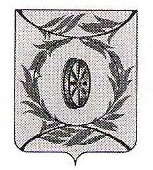                       АДМИНИСТРАЦИЯ АННЕНСКОГО СЕЛЬСКОГО ПОСЕЛЕНИЯ		     КАРТАЛИНСКОГО  МУНИЦИПАЛЬНОГО  РАЙОНА			         ЧЕЛЯБИНСКОЙ  ОБЛАСТИ                                                          ПОСТАНОВЛЕНИЕ_________________________________________________________________________от  27.06.2014г. №  20  Об осуществлении мероприятий по обеспечению безопасности людей на водных объектах, охране их жизни и здоровья на территории сельского поселения 
В соответствии с Федеральным законом от 06.10.2003 г. № 131-ФЗ «Об общих принципах организации местного самоуправления» ,Водным кодексом РФ,  в целях обеспечения безопасности и охраны жизни людей на водных объектах, администрация Анненского сельского поселения  ПОСТАНОВЛЯЕТ: Утвердить положения «Об осуществлении мероприятий по обеспечению безопасности людей на водных объектах ,охране их жизни и здоровья на территории Анненского сельского поселения (Приложение).Разместить  данное постановление на официальном сайте администрации Анненского сельского поселения в сети «интернет».Контроль за исполнением настоящего постановления возложить заместителя главы администрации Анненского сельского поселения.Глава Анненского сельского поселения                            О.А.Егоров. Постановлением администрации Анненского сельского поселения № 20 от 27.06.2014 г.ПОЛОЖЕНИЕОБ ОСУЩЕСТВЛЕНИИ МЕРОПРИЯТИЙ ПО ОБЕСПЕЧЕНИЮ БЕЗОПАСНОСТИ ЛЮДЕЙ                          НА ВОДНЫХ ОБЪЕКТАХ, ОХРАНЕ ИХ ЖИЗНИ И ЗДОРОВЬЯ.Настоящее Положение разработано на основании Федерального закона от 06.10.2002 г. № 131-ФЗ «Об общих принципах организации местного самоуправления в Российской Федерации», Водного кодекса Российской Федерации.Положение определяет мероприятия по обеспечению безопасности людей на водных объектах Анненского сельского поселения , охране их жизни и здоровья.СТАТЬЯ 1. ОСНОВНЫЕ ПОНЯТИЯВ настоящем Положении используются следующие понятия:водный объект - сосредоточение вод на поверхности суши в формах ее рельефа либо в недрах, имеющее границы, объем и черты водного режима;пользование водными объектами (водопользование) - юридически обусловленная деятельность граждан и юридических лиц, связанная с использованием водных объектов;водопользователь - гражданин или юридическое лицо, которым предоставлены права пользования водными объектами;лицензия на водопользование - специальное разрешение на пользование водными объектами или их частями на определенных условиях;безопасность людей на водных объектах - создание и развитие эффективных систем профилактики безопасного поведения людей на воде, поиска и спасения людей во внутренних водах и территориальном море, надзора на водных объектах за использованием маломерных судов и базами для стоянок;охрана жизни и здоровья людей — система мер по сохранению жизни и здоровья людей.СТАТЬЯ 2. ОБЩИЕ ПОЛОЖЕНИЯВодные объекты, расположенные на территории Анненского сельского поселения , используются для массового отдыха, купания, туризма и спорта в местах, устанавливаемых постановлением администрации сельского поселения  по согласованию с органами санитарно-эпидемиологического надзора и государственной инспекции по маломерным судам.Ограничения, приостановление и запрещение использования водных объектов для купания, массового отдыха, плавания на маломерных судах или других рекреационных целей осуществляется в соответствии с Водным кодексом РФ с обязательным оповещением населения муниципального района через средства массовой информации, специальными информационными знаками или иными способами.Администрация Анненского сельского поселения  ежегодно рассматривает состояние охраны жизни людей на водных объектах и утверждает годовой план обеспечения безопасности людей на водных объектах на основании соответствующих материалов и предложений отдела по делам гражданской обороны и чрезвычайным ситуациям администрации Карталинского муниципального района, согласованных с заинтересованными государственными органами и организациями.При оформлении договоров на пользование водными объектами, на которых расположены места массового отдыха, условия и требования по обеспечению безопасности людей на воде должны быть согласованы с Главным управлением МЧС России по Челябинской области.Руководители предприятий, учреждений и организаций при проведении коллективных выездов на отдых или других массовых мероприятий на водоемах назначают лиц, ответственных за безопасность людей на воде, общественный порядок и охрану окружающей среды.СТАТЬЯ 3. ТРЕБОВАНИЯ К МЕСТАМ МАССОВОГО ОТДЫХА, РАСПОЛОЖЕННЫМ НА ВОДНЫХ ОБЪЕКТАХДо начала купального сезона комиссия, образованная постановлением главы Анненского сельского поселения , и представитель от государственной инспекции по маломерным судам должны осмотреть места массового отдыха и выдать письменное заключение о пригодности данного места для организации массового отдыха населения.Открытие и эксплуатация мест массового отдыха без положительного заключения комиссии запрещается.На период купального сезона водопользователи (землепользователи береговой черты - мест массового отдыха) организуют развертывание спасательных постов с необходимыми плавсредствами, оборудованием, снаряжением и обеспечивают дежурство спасателей для предупреждения несчастных случаев и оказания помощи терпящим бедствие на воде.Контроль за работой спасательных постов возлагается на водопользователей (землепользователей береговой черты - мест массового отдыха в т.ч. арендаторов).Береговая территория мест массового отдыха должна иметь ограждение, а дно его акватории должно быть очищено от водных растений, коряг, стекла, камней, и других предметов, а также иметь пологий спуск до глубины два метра.Места массового отдыха оборудуются стендами с материалами по профилактике несчастных случаев с людьми на воде, данными о температуре воды и воздуха.В местах массового отдыха устанавливается мачта высотой 8- для подъема сигналов: желтый флаг (50x70 см) - купание разрешено, черный шар диаметром один метр - купание запрещено.Места массового отдыха должны иметь телефонную (сотовую или радио) связь и помещение для оказания пострадавшим первой медицинской помощи.При заключении (продлении) договоров на аренду береговой черты должны предусматриваться пункты по осуществлению мероприятий по обеспечению безопасности людей на водных объектах, охране их жизни и здоровья.Нарушение арендаторами береговой черты условий договора по обеспечению безопасности людей на водных объектах, охране их жизни и здоровья является основанием для досрочного расторжения договора на аренду береговой черты.СТАТЬЯ 4. МЕРОПРИЯТИЯ ПО ОБЕСПЕЧЕНИЮ БЕЗОПАСНОСТИ ЛЮДЕЙ НА ВОДНЫХ ОБЪЕКТАХ.Определение и проведение освидетельствования мест массового отдыха населения на водных объектах.Организация взаимодействия привлекаемых сил и средств для спасания людей на воде.Проведение профилактической и пропагандистской работы по предупреждению несчастных случаев с людьми на воде.Обеспечение охраны общественного порядка в местах массового отдыха населения.Оказание медицинской помощи пострадавшим на воде.Определение мест выставления сезонных спасательных постов и принятие владельцами и арендаторами мест массового отдыха населения мер по созданию спасательных постов, укомплектованных подготовленными и аттестованными спасателями и оснащенных в соответствии с типовым табелем оснащения.Организация деятельности аварийно-спасательного формирования по обеспечению безопасности людей на побережье и водных объектах.СТАТЬЯ 5. ПОЛНОМОЧИЯ ОРГАНОВ МЕСТНОГО САМОУПРАВЛЕНИЯ АННЕНСКОГО СЕЛЬСКОГО ПОСЕЛЕНИЯ.1.	К полномочиям Собрания депутатов Анненского сельского поселения  относится:1). принятие нормативных правовых актов по осуществлению мероприятий по обеспечению безопасности людей на водных объектах, охране их жизни и здоровья;2). утверждение объема финансирования мероприятий по обеспечению безопасности людей на водных объектах, охране их жизни и здоровья при утверждении бюджета на очередной финансовый год.2.	К полномочиям главы Анненского сельского поселения  относится:1). организация и осуществление мероприятий по обеспечению безопасности людей на водных объектах, охране их жизни и здоровья;2). утверждение годового плана обеспечения безопасности людей на водных объектах;3). определение мест для массового отдыха, купания;4). утверждение состава комиссии для осмотра мест массового отдыха и определения пригодности мест для купания и отдыха;5). осуществление подготовки и содержания в постоянной готовности аварийно-спасательного формирования;6). определение перечня плавсредств и оборудования спасательных постов в местах массового отдыха населения по согласованию с Государственной инспекцией по маломерным судам;7). осуществление контроля за выполнением арендаторами береговой черты, мероприятий по обеспечению безопасности людей на водных объектах, охране их жизни и здоровья;8). ограничение, приостановление и запрещение использования водных объектов для купания, массового отдыха, плавания на маломерных судах в соответствии с Водным кодексом РФ.СТАТЬЯ 5. ПОРЯДОК ФИНАНСИРОВАНИЯ МЕРОПРИЯТИЙ ПО ОБЕСПЕЧЕНИЮ БЕЗОПАСНОСТИ  ЛЮДЕЙ НА ВОДНЫХ ОБЪЕКТАХ, ОХРАНЕ ИХ ЖИЗНИ И ЗДОРОВЬЯФинансирование мероприятий по обеспечению безопасности людей на водных объектах, охране их жизни и здоровья является расходным обязательством Анненского сельского поселения , за исключением случаев, установленных частью 9 статьи 3 настоящего Положения.